Associazione Culturale “Gli ex dell’Aselli APS“Presso Liceo Scientifico “G. Aselli “Via Palestro 31   -  26100 CremonaCodice fiscale 93045180192Telefono: 0372-22051 (segreteria scuola)e-mail: associazione.exaselli@gmail.com           L’Associazione “Gli ex dell’Aselli” avente sede presso il Liceo Scientifico Statale “Gaspare  Aselli” in Cremona al civico 31/a di Via Palestro, bandisce – in conformità con il proprio statuto – un concorso a titoli, per l’assegnazione di n° 2 borse di studio di  € 500,00 (cinquecento euro) ciascuna con erogazione alla fine di ogni anno accademico, da assegnarsi a due studenti universitari provenienti dal Liceo Scientifico “G. Aselli”, iscritti ad una facoltà scientifica e che abbiano sostenuto, con un punteggio medio non inferiore a 24/30, tutti gli esami dell’anno accademico 2022/23 e superato tutti gli esami degli anni accademici precedenti.          Gli aspiranti a dette borse sono tenuti a presentare domanda all’Associazione entro l’11 maggio  2024 sull’apposito modulo in distribuzione presso la segreteria del liceo o scaricabile dal sito del  liceo  (www.liceoaselli.edu.it ) Alla domanda, completa in ogni sua parte, vanno allegati:certificazione attestante l’iscrizione al corso di Laureacertificazione degli esami sostenuti con il relativo punteggiocopia del piano di studi dettagliato anno per anno autocertificazione del proprio stato di famigliadichiarazione di ogni componente del nucleo famigliare relativa ai redditi del 2022 (ISEE)ogni altra documentazione in copia non autenticata o ogni altra autocertificazione che il richiedente reputi opportuno presentare.La domanda e i relativi allegati devono essere consegnati in formato cartaceo alla segreteria amministrativa del liceo.          L’Associazione si riserva di richiedere gli originali della documentazione autocertificata dal richiedente allo scopo di verificarne la veridicità. In caso di dichiarazioni mendaci o falsità in atti il richiedente sarà escluso dalla graduatoria.          L’Associazione procederà a redigere graduatoria degli aspiranti al conferimento delle borse di studio che saranno assegnate agli studenti col miglior punteggio e, a parità di merito: allo studente il cui nucleo famigliare abbia il minor reddito complessivob)  a parità delle condizioni precedenti, a quello che abbia già ottenuto la Borsa l’anno      precedentea parità delle condizioni precedenti, a quello che risulti orfano di entrambi i genitori; in subordine, di uno solo di essia parità delle condizioni precedenti, a quello col miglior voto di maturitàa parità delle condizioni precedenti, al più anziano. Cremona, 5 aprile 2024                                 Il Presidente dell’Associazione “Gli ex dell’Aselli”                                                                                                  Clara Vailati Facchini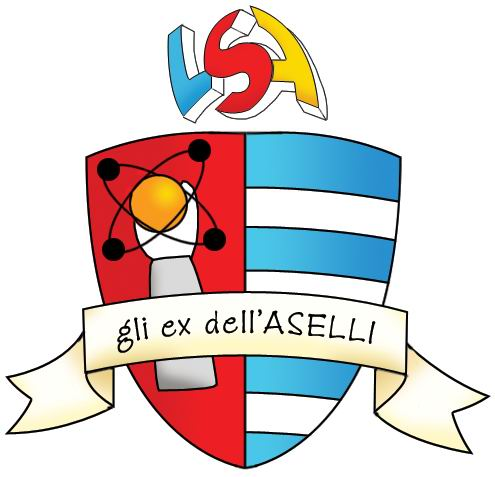 